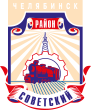 СОВЕТ депутатов советского района
первого созыва. Челябинск, ул. Орджоникидзе 27А. (351) 237-98-82. E-mail: sovsovet@mail.ruР Е Ш Е Н И Е27.11.2018											№ 51/6Об определении уполномоченного органа 
по контролю за достоверностью сведений 
о доходах, расходах, об имуществе и обязательствах имущественного характера, представляемых депутатами Совета депутатов Советского района города Челябинска и гражданами, претендующими на замещение муниципальной должности в Совете депутатов Советского района города ЧелябинскаВ соответствии с федеральными законами от 06 октября 2003 года № 131-ФЗ «Об общих принципах организации местного самоуправления в Российской Федерации», от 25 декабря 2008 года № 273-ФЗ «О противодействии коррупции», от 03 декабря 2012 года № 230-ФЗ «О контроле за соответствием расходов лиц, замещающих государственные должности, и иных лиц их доходам», Законом Челябинской области от 29.01.2009 № 353-ЗО «О противодействии коррупции в Челябинской области», Уставом Советского района Совет депутатов Советского района первого созываР Е Ш А Е Т:	1. Определить уполномоченным органом по контролю за достоверностью сведений о доходах, расходах, об имуществе и обязательствах имущественного характера, представляемых, депутатами Совета депутатов Советского района города Челябинска, гражданами, претендующими на замещение муниципальной должности в Совете депутатов Советского района города Челябинска, комиссию по контролю за достоверностью сведений о доходах, расходах, об имуществе и обязательствах имущественного характера, созданную в Челябинской городской Думе (далее – комиссия).	2. Установить, что депутаты Совета депутатов Советского района города Челябинска ежегодно направляют сведения, предусмотренные статьей 3-6 Закона Челябинской области от 29 января 2009 года № 353-ЗО «О противодействии коррупции в Челябинской области», в комиссию для представления Губернатору Челябинской области, в сроки установленные данным Законом Челябинской области.	3. Установить, что граждане, претендующие на замещение муниципальной должности в Совете депутатов Советского района города Челябинска, направляют сведения, предусмотренные статьей 3-6 Закона Челябинской области от 29 января 2009 года № 353-ЗО «О противодействии коррупции в Челябинской области» в комиссию для представления Губернатору Челябинской области, в сроки, установленные данным Законом Челябинской области.	4. Признать утратившими силу решения Совета депутатов Советского района:1) от 14.02.2018 № 41/2 «Об утверждении Положения о комиссии по соблюдению требований антикоррупционного законодательства и урегулированию конфликта интересов гражданами, претендующими на замещение муниципальной должности в Совет депутатов Советского района, и лицами, замещающими (занимающими) муниципальные должности в Совете депутатов Советского района»;2) от 27.03.2018 № 42/2 «О внесении изменений в решение Совета депутатов Советского района от 14.02.2018 № 41/2 «Об утверждении Положения о комиссии по соблюдению требований антикоррупционного законодательства и урегулированию конфликта интересов гражданами, претендующими на замещение муниципальной должности в Совет депутатов Советского района, и лицами, замещающими (занимающими) муниципальные должности в Совете депутатов Советского района»;3) от 30.10.2018 № 50/5 «О внесении изменений в решение Совета депутатов Советского района от 14.02.2018 № 41/2 «Об утверждении Положения о комиссии по соблюдению требований антикоррупционного законодательства и урегулированию конфликта интересов гражданами, претендующими на замещение муниципальной должности в Совет депутатов Советского района, и лицами, замещающими (занимающими) муниципальные должности в Совете депутатов Советского района».5. Внести настоящее решение в раздел 1 «Органы и должностные лица местного самоуправления, муниципальная служба» нормативной правовой базы местного самоуправления Советского района.6. Ответственность за исполнение настоящего решения возложить на Председателя Совета депутатов Советского района А. Н. Локоцкова.7. Контроль исполнения настоящего решения поручить председателю постоянной комиссии Совета депутатов Советского района по местному самоуправления, регламенту и этике  С. В. Шумакову. 8. Настоящее решение вступает в силу со дня его официального обнародования.Председатель Совета депутатов Советского района							                 А. Н. Локоцков